28.05.2020  (2-й год обучения)«По дороге к Азбуке» Тема: Страна Азбука.Здравствуйте, уважаемые родители! Тема нашего занятия: Страна Азбука.Наша цель: Уточнить знания детей о гласных и согласных буквах.1.Посмотрите с детьми видео:   Алфавит - буквы и звуки 2. Песня для детей  https://yandex.ru/video/preview/?filmId=1512552556867211790&text=видео%20о%20буква%20и%20звук&path=wizard&parent-reqid=1589806890311589-811223025725244461600131-production-app-host-vla-web-yp-318&redircnt=1589806910.12.Игра «Назови букву»Предложите детям назвать буквы в каждом ряду. Отгадать, какая из них лишняя, и объяснить, почему.ДЛАЗВ (А – гласная среди согласных)АОУЭЫИЙ (Й – согласная среди шипящих)ЧШЩЦЖ (Ц – свистящая среди шипящих)ЕЁИЮЯ (И – не обозначает двойной звук)СЗЦЧ (Ч – шипящая среди свистящих)3. Предложить детям отгадать детям загадки.1. Вот два столба наискосок,А между ними поясок.Ты эту букву знаешь? А?Перед тобою буква ... (А);2. Эта буква широкаИ похожа на жука,И при этом точно жукИздает жужжащий звук. ( Ж );3. Молоток я раздобыл,Из дощечек букву сбил.Сколько здесь дощечек?Три! А какая буква ? ... ( И );4. Эта буква, как игрушкаДеревянная вертушка.Деревянная вертушка –Ветру вольному подружка. ( X );5. Букв Е передохнула,Как тотчас же на нееПара птенчиков вспорхнуло-  Получилась буква ... ( Е );6. На эту букву посмотриОна совсем не цифра три. ( 3 );7. Посмотри на колесо,А увидишь букву ... ( О );8. Дрожу от страха до сих пор!Воскликнуло полено -Похожа буква на топор!Расколет непременно! ( Р );9. Чтобы О не укатилась,Крепко к столбику прибью.Ой, смотри-ка, что случилось:Получилась буква ... ( Ю );10. Хорошо известно всем,Где метро, там буква ... ( М ).Уточните у детей, о  каких буквах были загадки.(М, Ю, О,Ж, А, И, X, Е, 3, Р.)- Какие из этих букв гласные, а какие согласные?(М, Ж, X, 3, Р - согласные, Ю, О, А, И, Е – гласные.)3. 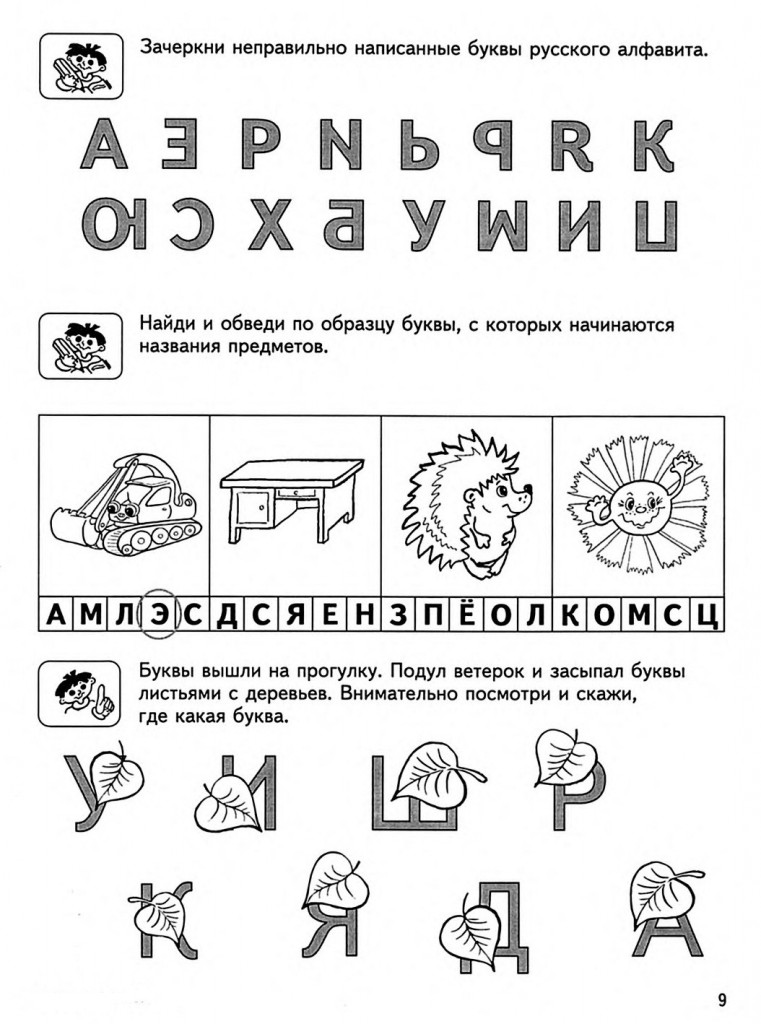 4.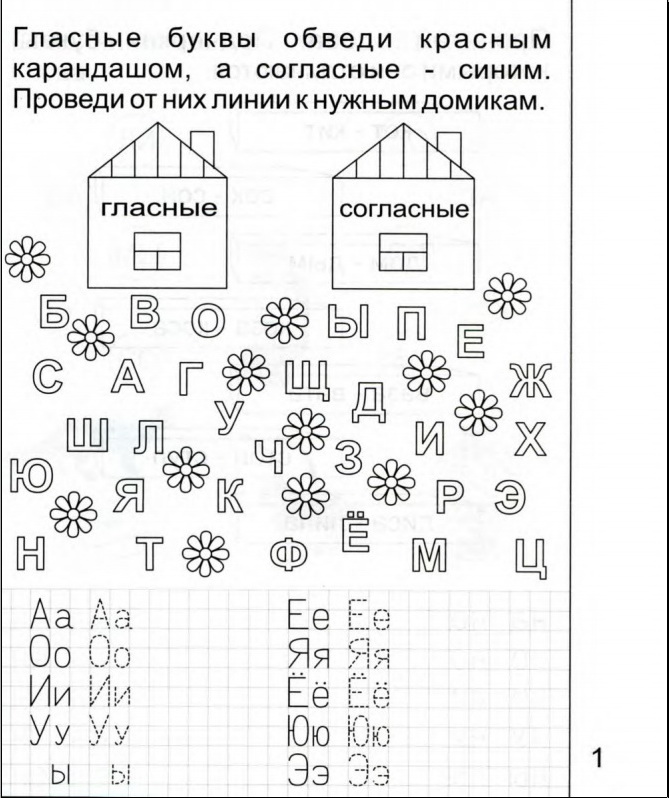 Домашнее задание: Фото и видео выполненных заданий,  я жду в группе посредством связи через WhatsApp. Спасибо за внимание! До свидание.